Welcome to Peer Mentoring!  While the majority of your work will be spent supporting students within specific classrooms under a supervising teacher, you will be required to keep a weekly journal and complete a reflective assignment at the end of each term.  In addition, there are a few assignments that need to be completed throughout the year. 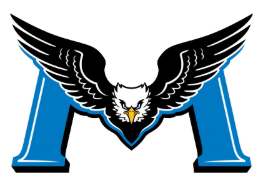 Be aware that this course is offered during all blocks in the timetable.  As a result, while I will try to have as much contact with you as I can but I have tried to design this course for independent learning. There will be a few mandatory classes held during FLEX.  If any issues arise during the course, it will be your responsibility to contact me directly in the office or by email.  Your assignments can be submitted in person or by email. Several things are required to be successful in this course: ATTENDANCE - Obviously, attendance to classroom placements is mandatory, and it is not possible to pass this course if you skip classes.  If your attendance does become an issue, then your final mark in this course will reflect that fact, as it is not possible to mentor students if you are not present.  BUILDING RELATIONSHIPS - Your ability to support students will be greatly impacted by your ability to form relationships them.  Students will likely not respond to your presence in the classroom if you do not demonstrate the required commitment and professionalism required by a person in a position of trust.CONFIDENTIALITY - It is also imperative that you exercise an appropriate level of discretion in your interactions with students and your supporting teacher.  During your placement, you may be presented with information that must be kept confidential.  It is entirely inappropriate to discuss your dealings with specific students in the classroom with your friends outside of the program. I will be communicating with you primarily via Remind and email, so it is essential that you have the remind app on your phone and check your email regularly. Announcements, assignments and deadlines will be posted on my website as well.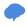 Questions/Concerns? Text, email or drop by my room anytime! 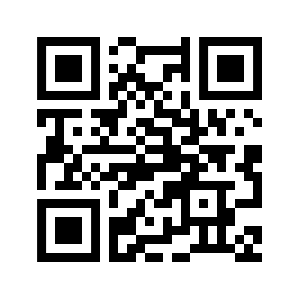 Ms. Spindlove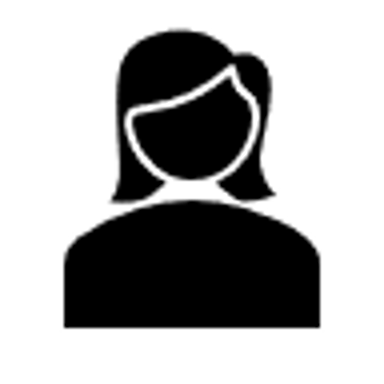 Room 1162  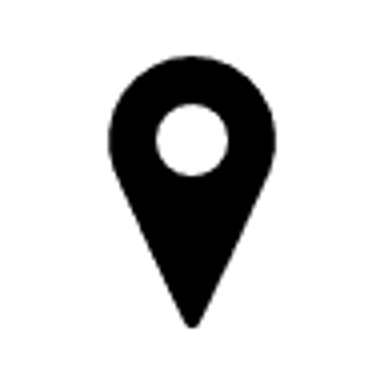  LSpindlove@sd35.bc.ca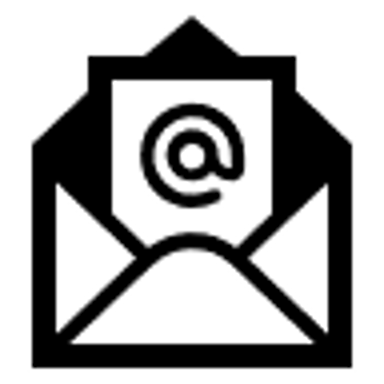  https://spindlove.weebly.com/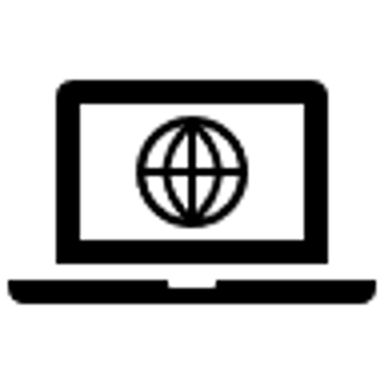 